     1 июня 2022 года на территории Новотарманского МО состоялся большой и яркий   праздник – День защиты детей. На мероприятие съехались дети со всех уголков Тюменского района. Детей поприветствовали официальные лица Тюменского муниципального района. Программа праздника была очень яркой и насыщенной. Открыл мероприятие красочный парад ростовых кукол. Со сцены радовали своими талантами юные артисты, которые предоставили прекрасные танцы и песни. Затем, все команды – участники, знатоки мультфильмов, отправились на поляну, где расположились различные площадки. Кого только не встретили дети на станциях: Бабу Ягу и избушку на курьих ножках, пчелок и солнышек, всезнаек и клоунов, Лешего и других забавных героев. Пройдя все испытания и получив массу заряда бодрости и хорошего настроения. А на площади царила радостная атмосфера. Дети участвовали в конкурсах, танцевали зажигательные танцы и делились яркими впечатлениями. Праздник получился веселым, ярким и очень красочным.  В организации праздника большое участие приняли волонтеры.
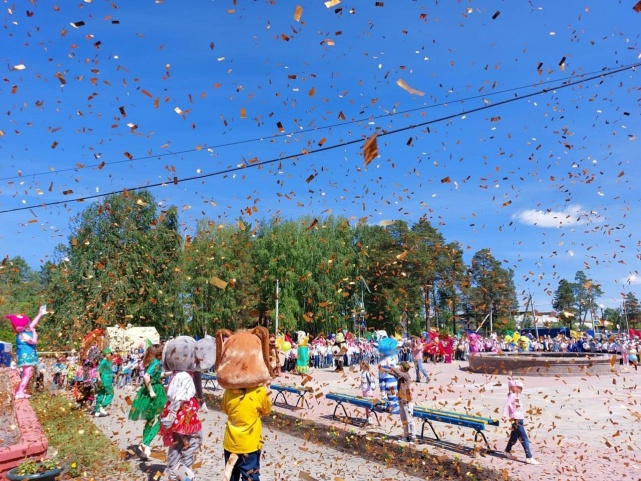 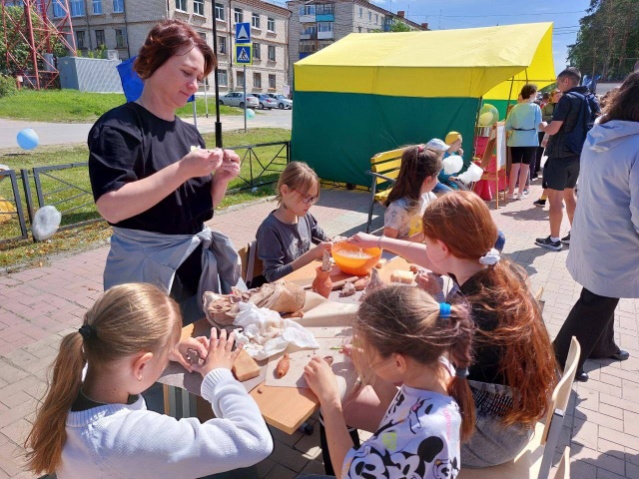 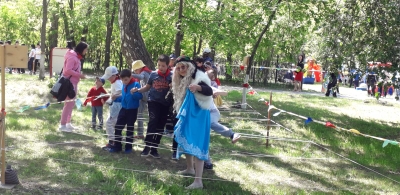 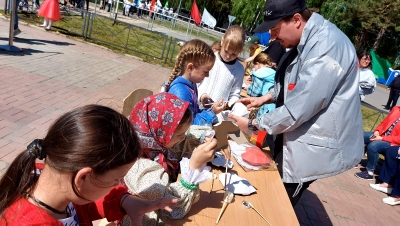 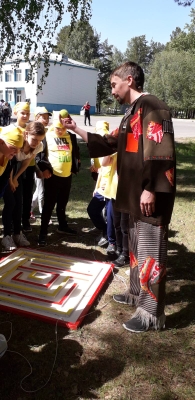 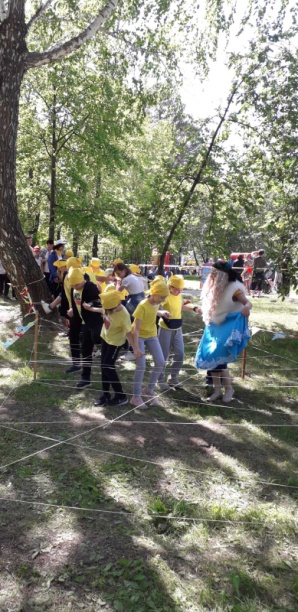 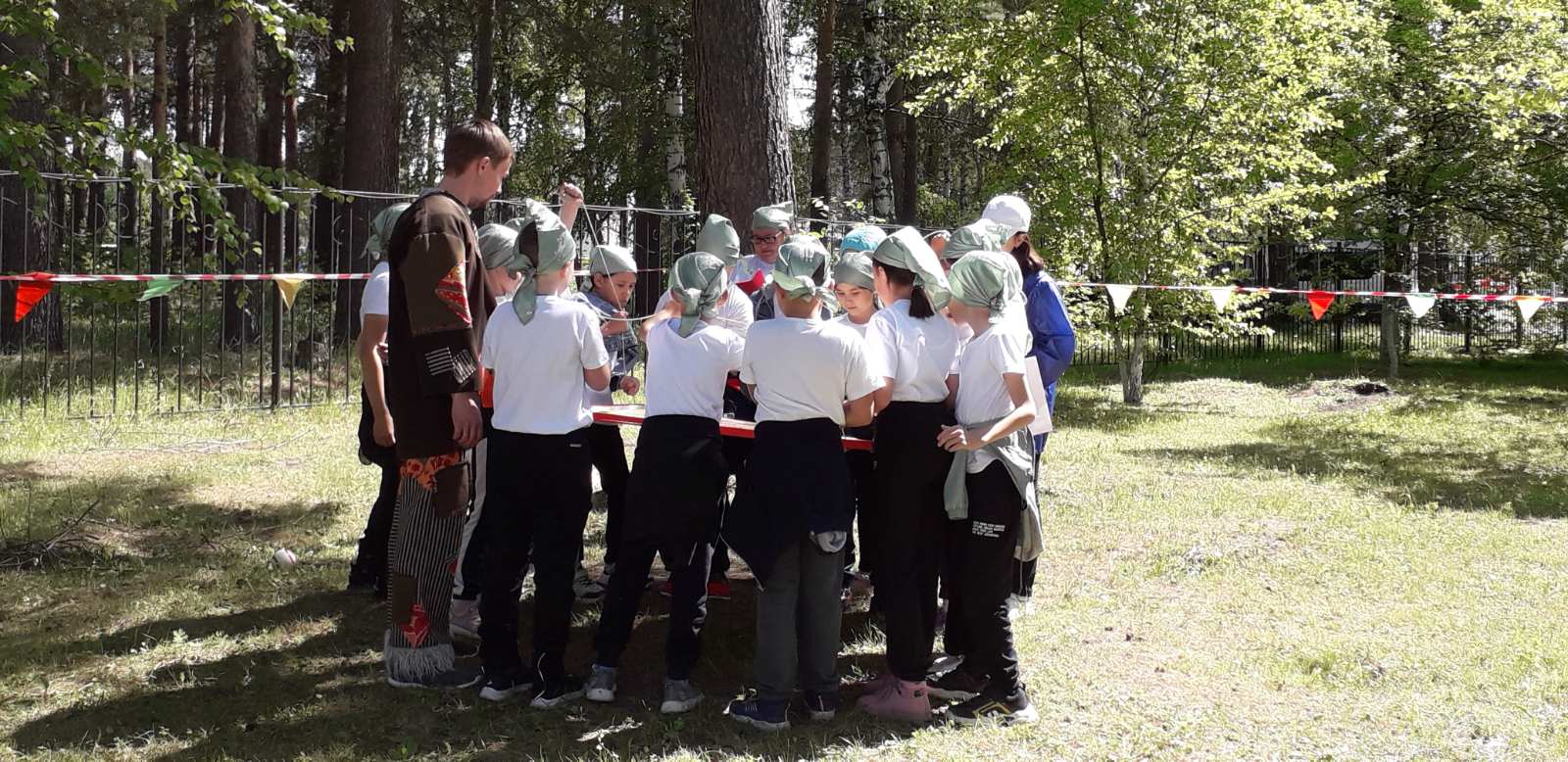 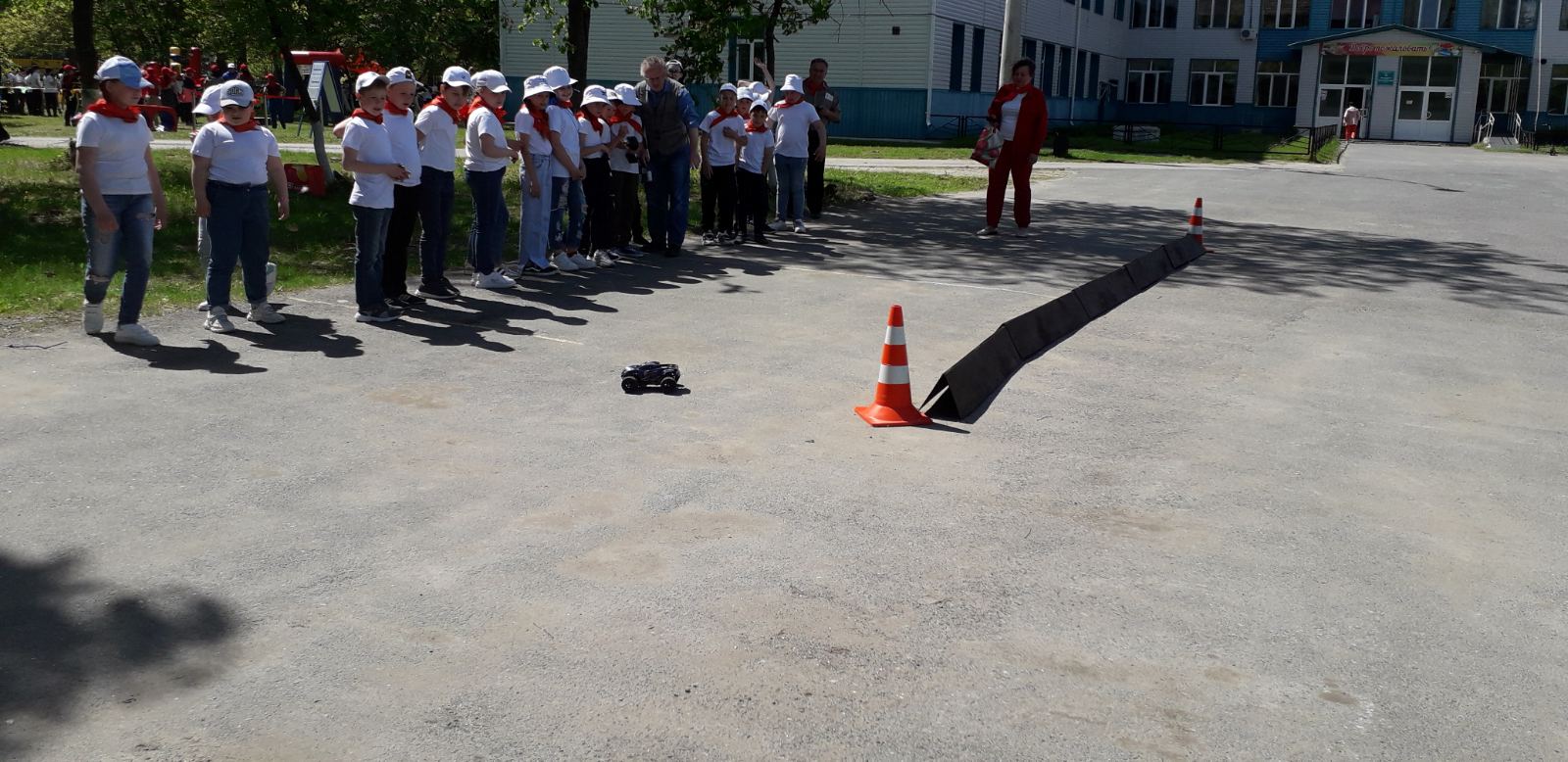 